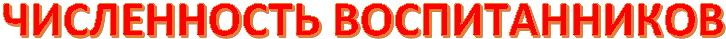 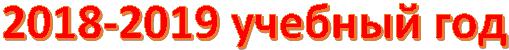 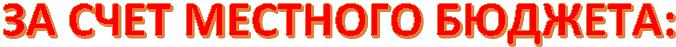 В саду функционирует 14 общеразвивающих групп от 3 до 7 лет.2-я младшая группа №1 «Почемучки» 3-4 года - 39 человек                                Средняя группа №2 «Смешарики» 4-5 лет - 36 человек                                Старшая  группа №3 «Капельки» 5-6 лет- 37 человек                                        Подготовительная группа №4 «Непоседы» 6 – 7 лет – 37 человек                                                 Старшая группа №5 «Знайки » 5-6 лет - 38 человек                                       Средняя группа №6 «Затейники» 4-5 лет - 34 человека                                                                 Подготовительная группа №7 «Озорники» 6-7 лет- 39 человек                                                 2 корпусСредняя группа №1 «Лучики» 4-5 лет - 36 человека                                                                             2-я младшая группа №2 «Божьи коровки» 3-4 года - 44 человек а Средняя группа №3 «Звёздочки» 4-5 лет - 37 человека                                      Старшая группа №4 «Смешарики» 5-6 лет - 37 человека                           Подготовительная группа №5 «Фантазёры» 6-7 лет- 39 человек а Средняя группа № 6  «Мишки» 6-7 лет - 37 человека                               Средняя группа №7 «Любознаки» 6-7 лет- 36человекВсего: 526 детей